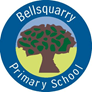 Primary  Homework Grid for week beginning 14.09.20Maths/NumeracyThe Scottish Sumdog Maths ChallengeLiteracySpellingPearl – tele eg , telegram, telethon, televisionRuby – il eg, civil,, peril, utensilEmerald – db/-le letters eg, bubble, scribble, muddleDiamond – -i-e eg, tide, like,fineInterdisciplinaryPowerpoint presentation.  Start thinking about what planet you would like to research.  Yoy should consider:The distance from the sunThe distance from the earthLength of its yearWhat is its atmosphere made of?Any other interesting factsPlease continue with research project.  Please either upload to Teams by Friday 2nnd October or bring into school on a USB on Monday 5th October.  We will present to the class w/c 5th October.ReadingRead a book for enjoyment.What’s On This WeekP.E. Days : Monday                 ThursdayOutdoor Learning: TuesdayHomework will be issued on a Monday and will be due for completion by the Thursday. Your tasks should take approximately 20/30 minutes per night. Your work should be uploaded to Teams/Learneing Journals or emailed to the school office  wlbellsquarry-ps@westlothian.org.uk if these options aren’t available.If you have any problems with your homework, please speak to your teacher before Thursday.  